Решение № 19 от 28 февраля 2017 г. Об аккредитации журналистов средств массовой информации при Совете депутатов и главе муниципального округа Головинский на 2017 год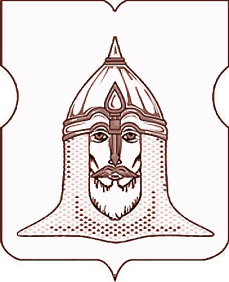 СОВЕТ ДЕПУТАТОВМУНИЦИПАЛЬНОГО ОКРУГА ГОЛОВИНСКИЙРЕШЕНИЕ 28 февраля 2017 года № 19Об аккредитации журналистов средств массовой информации при Совете депутатов и главе муниципального округа Головинский на 2017 годСогласно статье 48 Закона Российской Федерации от 27 декабря 1991 года № 2124-1               «О средствах массовой информации», в соответствии с пунктами 9, 10, 15 Правил аккредитации журналистов средств массовой информации при органах местного самоуправления муниципального округа Головинский  утвержденных решением Совета депутатов муниципального округа Головинский от 25 октября 2016 года № 102 «Об утверждении Правил аккредитации журналистов средств массовой информации при органах местного самоуправления муниципального округа Головинский»Советом депутатов принято решение:1.     Аккредитовать следующих журналистов средств массовой информации при Совете депутатов муниципального округа Головинский и главе муниципального округа Головинский на 2017 год:1.1.      Журналиста главного редактора муниципальной газеты «Наше Головино» Бурневскую Елену  Николаевну (Общество с ограниченной ответственностью «Телекомпания СОКОЛ 21 век»);1.2.      Журналиста Курковского Александра Николаевича, редакция муниципальной газеты «Наше Головино» (Общество с ограниченной ответственностью «Телекомпания СОКОЛ 21 век»).2.      Администрации муниципального округа Головинский не позднее трех рабочих дней со дня принятия настоящего решения:2.1.      Уведомить организацию заявителя о принятии настоящего решения;2.2.      Выдать аккредитационное удостоверение журналистам, указанным в пункте 1 настоящего решения;2.3.      Разместить настоящее решение на официальном сайте органов местного самоуправления муниципального округа Головинскийwww.nashe-golovino.ru.3.     Настоящее решение вступает в силу со дня его опубликования.
4.      Контроль исполнения настоящего решения возложить на главу муниципального округа Головинский Архипцову Н.В. и председателя комиссии по взаимодействию со средствами массовой информации – депутата Мальцеву Т.В.Главамуниципального округа Головинский                                                                Н.В. Архипцова